Primary 5/4 Kindness Diary 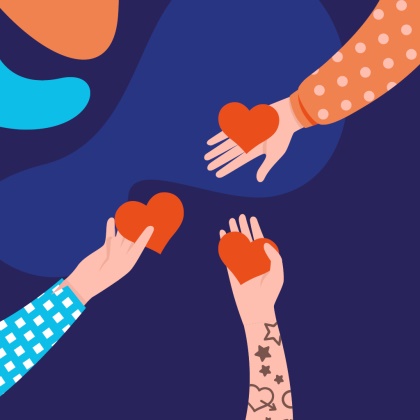 This week is ‘Mental Health Awareness Week’Through the week, keep a kindness diary.                                  Write down times when you were kind to others and when others were kind to you.                                                                          You could type onto this document, print it and write on it or make a log of your own design.DayActs of KindnessMonday 18th MayTuesday 19th MayWednesday 20th MayThursday 21st MayFriday 22nd MaySaturday 23rd MaySunday 25th May